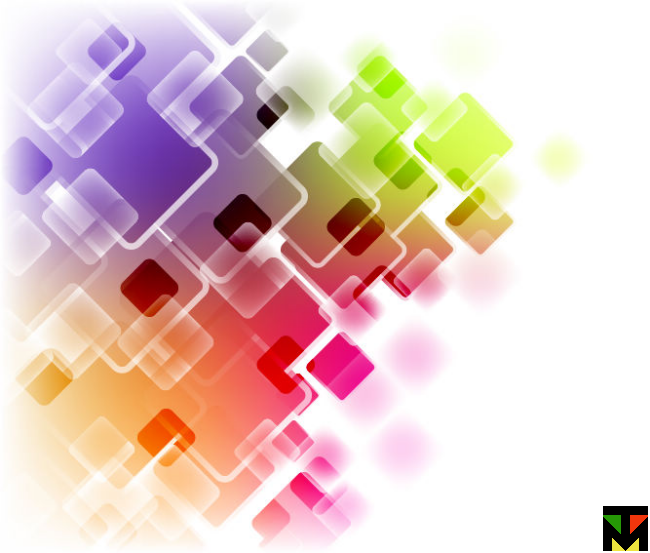 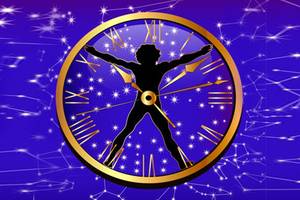 СодержаниеПаспорт программы…………………………………………….…….…3Пояснительная записка………………………………………….…….…4Новизна…………………………………………………………......5Цель и задачи программы……………………………………..…5Игровой алгоритм программы…………………………………….…...6Ожидаемые результаты……………………………………………….....7Критерии оценки эффективности…………………………………….…8Комплексно-методическое обеспечение программы……….…….…...8Кадровое обеспечение программы………………………..…………..10Финансовое обеспечение программы…………………………….…....11Партнеры программы…………………………………………….…….11Механизм реализации смены…………………………………….…….11Содержание программы:Основной образовательный блок……………………………….13Блок дополнительного образования…………………………....15Культурно-досуговый блок………………………………….…..16Спортивно-оздоровительный блок………………………….…..16Механизм реализации программы……………………………….…….19Смета расходов…………………………………………………..………20Список использованной литературы……………………………..…….21 Анализ смены…………………………………………………….………22ПриложенияПаспорт программыПояснительная запискаПедагогическая идея программы: воспитание самостоятельной личности, способной к самообеспечению и выходу из жизненных ситуаций в различных социальных условиях.В современном обществе для достижения жизненного успеха и эффективной социализации подростка предъявляются особые требования к его самостоятельности, уровню активности его жизненной позиции, уровню самоорганизации, лидерским способностям и навыкам, умению быть эффективным и самодостаточным, полезным и нужным в разных социальных группах: временно создаваемых, так и постоянных. Это в свою очередь возможно, если ребенок сможет получать в процессе своего становления новый социально-ролевой опыт жизнедеятельности, досуга и обучения.Предлагаемая программа призвана создать условия для предоставления детям возможности получить новый социально-ролевой опыт и развить свои индивидуальные способности. Также дает ребятам возможность испытать приключения, приобрести навыки выживания, которые доступные современному подростку только в виртуальном пространстве, получить возможность креативно, нестандартно решать задачи, возникающие в различных социальных условиях.Основная форма взаимодействия взрослых и детей в программе – игра. Игра - это не имитация жизни, это очень серьёзная деятельность, которая позволяет подростку самоутвердиться, самореализоваться. Становясь участником лагерной смены, построенной в форме сюжетно-ролевой игры, ребёнок пробует себя в различных социальных ролях. Участвуя в различных играх, он выбирает для себя персонажи, которые наиболее близки ему, соответствуют его нравственным ценностям и моральным установкам. Являясь активным участником игры в лагере, подросток, как правило, после окончания смены начинает использовать приобретённые игровые знания в школе, в классе, компании друзей с целью организации досуга. Новая роль организатора игр также способствует личностному развитию. Он часто становится лидером детского объединения или ученического коллектива. Таким образом, игра становится фактором социального развития личности.Разработка авторской программы организации летнего каникулярного отдыха, оздоровления и занятости детей была вызвана:– повышением спроса родителей и детей на организованный отдых воспитанников (более 50% опрошенных воспитанников Центра выбрало именно эту тематику смены);– модернизацией старых форм работы и введением новых;– необходимостью использования богатого творческого потенциала подростков и педагогов в реализации педагогической идеи, цели и задач программы;- необходимостью оздоровления подростков в условиях города;- необходимостью развития креативного мышления подростков, обучения выживанию и адаптации во всех социальных сферах жизни, в условиях города, леса, школы, семьи;- основными положениями «Стратегии государственной молодежной политики РФ», «Стратегии развития России до 2020 года».НовизнаДанная программа является логическим продолжением ранее апробированных авторских программ профильных смен: «Школа юного журналиста», «Школа социального успеха «Лидер +», «Мир бесконечной фантазии», «Академия организаторов досуга «Со-Бытие». В отличие от предыдущих программ данная программа по своей направленности является комплексной, т. е. включает в себя разноплановую деятельность, объединяет различные направления оздоровления, отдыха и воспитания детей в условиях городского оздоровительного лагеря. В данной программе апробируются технологии ТРИЗ, новые формы досуговой деятельности (геоквесты, приключенческие ролевые  игры, спортивные тренировки на профессиональных базах).По продолжительности программа является краткосрочной, т. е. реализуется в течение I лагерной смены (21 день). Основной состав лагеря – это воспитанники коллективов Центра и подростки Железнодорожного округа в возрасте от 10 до 13 лет.Цель и задачи программыЦель: Создание условий, способствующих приобретению подростками социально-значимого опыта и развитию навыков креативного мышления и умений организации собственного досуга.Задачи программы:обеспечить участников программы конкретными социальными и профильными знаниями и умениями в области самоорганизации, организации культурно-досуговой деятельности;способствовать развитию навыков выживания в различных социальных условиях;организовать активный отдых детей в приключенческом духе;расширить кругозор детей через игровой сюжет с учётом возрастных особенностей и интеллектуального уровня;способствовать осмыслению воспитанниками полученного опыта социально значимой деятельности;сплотить детский коллектив Центра, поддержать дух сотрудничества и взаимопомощи;способствовать развитию лидерских и организаторских способностей через коллективно-творческие дела смены;реализовать творческий потенциал участников смены;способствовать развитию креативного мышления, творческого воображения, рефлексивной культуры.Игровой алгоритм смены«Mobilis in mobili (Мобильное поколение)»В основе сюжета программы заложена ролевая игра «Mobilis in mobili»(Мобильное поколение)Участники смены являются путешественниками, попавшими на Архипелаг «Наутилус», который состоит из 4 островов: Остров Робинзона, Креативный остров, Остров Свободы, Таинственный остров. Педагогический коллектив – старейшины, в состав которого входят: Главный правитель архипелага – руководитель смены Мастера – преподаватели отдельных дисциплин, мастерских и мастер-классовДуховные наставники – воспитатели отрядовСталкеры – вожатые отрядов. Семейства–путешественники, прибывшие на Архипелаг. Каждый остров – место, где происходят различные события. Задача героев пройти все физические и интеллектуальные испытания, собрать все фрагменты амулетов.Остров Робинзона и Креативный обязательны к посещению. На Таинственном острове разнообразие видов творчества и каждый выбирает вид деятельности по желанию. Остров Свободы – место, где собираются все семейства для проведения совместных праздников, мероприятий. Остров Робинзона - это «Школа выживания», иначе «Гора физического одухотворения»: одна сторона горы это: «Склон туризма и экстрима», ребята получают навыки туризма, скалолазания. Итоговым мероприятием является выезд на горнолыжную базу «Дерсу» на скалодром. Вторая сторона -«Склон выживания в условиях города, семьи, школы» - ребята будут рассматривать различные задачи взаимоотношений в социуме, семье. Итогом должны явиться проекты по направлениям.Креативный остров – на этом острове расстилается озеро креативного мышления. На одной стороне озера – «Берег правильного общения»- различные тренинги направленные на обучение детей общению со сверстниками, правильному разрешению конфликтов, борьбе с манипуляциями. Вторая сторона - «Берег изобретений» - решение изобретательских и исследовательских задач по технологиям ТРИЗ. Итоговыми делами должны стать Креатив-бои между путешественниками. Таинственный остров – остров, в шатрах которого по выбору можно познать основы мастерства валяния из войлока, художественной росписи по дереву, основам фехтования. Итогом должны стать выставки и театрализованная постановка на закрытие смены.Остров Свободы – место, где будут проходить все творческие дела путешественников. Для стимулирования личностного роста путешественников на Архипелаге введена рейтинговая система оценивания, так называемая «Гора достижений».Кроме того, в течение всей смены ребята будут получать допуски к посещению скалодрома, а в конце победители получат кубки.В течение смены особенно активным путешественникам на Архипелаге вручаются отличительные дипломы и ордена креативщиков, умников, спортсменов. Набравшим более 5-ти орденов одной категории присваивается звание «Кавалер ордена Умников», «Кавалер ордена Спортсменов», «Кавалер ордена Креативщиков».В начале смены все островитяне получат «Судовые Журналы путешественников», в которых они ежедневно будут анализировать свое состояние, состояние своего семейства, отмечать что получилось, что нет в течение дня. В журнале будут представлены задачи из курса креативной школы, интересные факты, задания из пройденных блоков, анкеты различной направленности.Ожидаемые результатыЛичностные изменения воспитанников:Приобретение знаний, социального опыта и практики действия в сферах социальной, познавательной, коммуникативной, проектной деятельности, расширение кругозора.Овладение навыками выживания в различных социальных условиях и активное применение их в жизни.Развитие критического мышления, познавательных процессов, лидерских и организаторских навыков, волевых качеств и самостоятельности.Динамика роста и качества проектных, творческих работ участников смены.Развитие коллектива:Формирование лидерского актива - ядра детского органа самоуправления Центра из наиболее социально-активных участников смены, успешно прошедших курс обучения технологиям ТРИЗ, практики социально-творческой деятельности и получивших высокую оценку и статус сверстников и взрослых.Обогащение воспитательной системы Центра личностно-ориентированными технологиями творческого поиска и успеха, ТРИЗ-технологиями, игровыми и рефлексивными методами и приемами, инновационными формами организации воспитательной работы.Критерии оценки эффективности реализациипрограммыОсновными критериями оценки эффективности реализации программы являются следующие показатели:уровень практического применения навыков принятия решений выхода из определенных жизненных ситуаций;сформированность мотивов и интересов к организаторской деятельности;степень самостоятельности и активности в деятельности смены, проведении мероприятий;повышение уровня социальной активности участников программы;психологическая атмосфера в коллективе;уровень развития детского коллектива;удовлетворённость пребыванием на смене;рост количества участников смены прошлых лет в процентном отношении;отзывы участников смены, родителей и педагогов.Комплексно-методическое обеспечение программыИнформационное обеспечение:обучающий семинар для педагогического состава;методическая папка для вожатых;буклетная продукция с информацией о смене;рекомендации по подготовке к основным КТД сменыпрезентации образовательных программ смены и программ творческих мастерских;сайт Центра с информацией о смене.Материально-техническое обеспечение:оформление смены: красочно оформленное панно «Архипелаг «Наутилус» на котором имеется: экран соревнования «Гора достижений», творческий план мероприятий, уголок безопасности «Для вас, родители и дети»; 4 учебных кабинета;холл второго этажа Центра;канцелярские товары;компьютеры – 4 шт.;музыкальный центр;видеопроектор;копировальный аппарат;фотоаппарат;мультимедиапроектор;брошюратор;ламинатор;2 видеокамеры.Дидактическое обеспечение:видеоролик «Погружение в смену»;итоговый видеоролик смены;видеоролик «Фото прожитого дня»;правила пользования инструментами и оборудованием на творческих мастерских;фонотека «орлятских» песен;подборка подвижных игр;макеты наградной продукции.Методическое обеспечение:сценарии ключевых дел смены;конспекты занятий основного образовательного блока и творческих мастерских;сценарии утреннего часа «Утро с Восхождением»;сетевые ресурсы (Интернет).Кадровое обеспечение программыФинансовое обеспечениеРодительская оплата путевок;Средства, выделенные бюджетом на реализацию программы (полученные на конкурсной основе).Партнерский компонент программыПривлечение творческих коллективов центра  «Восхождение» для проведения мероприятий воспитательного характера, специалистов сторонних организаций (ОАО «Хабаровский Нефтеперерабатывающий завод», городской клуб авторской песни, МЧС) для проведения образовательного блока, а также студентов КГБОУ СПО «Хабаровский педагогический колледж» и воспитанников детской редакции «Остров фантазии» в качестве отрядных вожатых.Механизм реализации сменыСодержание программыОсновное содержание смены реализуется через моделирование интегративной среды, развивающей у подростков способности анализировать условия создавшейся жизненной ситуации, творчески проектировать и принимать решения по выходу из нее. Содержание программы условно разделено на следующие блоки:Основной образовательный блокОбразовательный блок рассчитан на всех участников смены. Занятия содержат теоретическую и практическую часть.Цель: Приобретение подростками знаний и умений эффективного общения в социуме, приобретение умения решения изобретательских и исследовательских задач.Создание условий для самоопределения подростков и формирования их учебно-познавательных, культурно-досуговых, коммуникативных компетенций.Содержание основного образовательного блокаБлок дополнительного образованияКаждый участник выбирает по желанию одну мастерскую, в которую входит  3 занятия по 2 часа. На данном уровне участники приобретают прикладные навыки в выбранном направлении. В том случае если участник понимает, что мастерскую выбрал ошибочно, то он может перейти в другую.Цель: дать возможность участникам реализовать свои знания и умения в практической деятельности. Содержание мастерскихКультурно-досуговый блок. Ключевые дела сменыСпортивно-оздоровительный блокМузыкальная утренняя зарядка (ежедневно)Спортивные мероприятияПодвижные игры на воздухеМалые олимпийские игрыСбалансированное питаниеПроведение занятий образовательного блока на свежем воздухеПрофилактическая работа по предупреждению заболеванийАгитационная работа за здоровый образ жизниИнструктаж по технике безопасностиПосещение скалодромаСоуправлениеКаждое семейство выбирает главу и его заместителя, которые совместно с членами команды самостоятельно определяют систему взаимодействия внутри семьи. В семье осуществляется смена поручений с использованием метода чередования творческих поручений (ЧТП). Для выполнения основных поручений определены группы:«Хозяева – уют»«Сюрприз»«Летопись»«Чрезвычайные поручения»Группа формируется из 2-3 человек, составляется график работы в данных группах.Группа "Хозяева - уют".Члены группы в течение дня следят за чистотой и порядком в учебных кабинетах, дежурят в столовой. Вносят свой вклад в оформление семейного места, делают его уютнее и красивее. Группа "Сюрприз".Ребята этой группы готовят сюрпризы, творческие выступления, подарки, поздравления именинникам и т.п. Группа "Летопись". Данная группа ведет  летопись семьи. Дежурные этой группы красочно оформляют страничку прожитого дня смены в судовом журнале.Группа "ЧП". Всех поручений не предугадать. Эта группа выполняет любое возникшее в ходе дня поручение: готовит оформление для выступления или рисует приветственный плакат к тематическому дню.В конце дня обсуждается работа каждой группы и оценивается всем семейством. Сталкер фиксирует в экране чередования поручений качество выполнения заданий. Взаимодействие с администрацией смены и руководителем программы осуществляется через совет острова, заседания которого проходят ежедневно. Совет острова формируется в ходе  деловой игры «Выборы» на третий день смены. Совместно с ответственным за ключевое дело совет острова организует и проводит ключевые дела Архипелага.Индивидуальный рейтинг	В течение всей смены путешественники пытаются преодолеть «Гору достижений». Главная задача - взобраться на гору, достичь Шамана и открыть портал в настоящее. Ежедневно вожатые получают рейтинговые списки, в которых отмечают достижения участников за день по критериям. На стенде «Гора достижений» регулярно в конце дня достижения каждого участника смены отмечаются специальными значками. Т.о. выстраивается рейтинг достижений каждого участника смены. На утреннем Часе Пик каждому вручаются бусины (творчества, отваги, смелости, мудрости и т.д.). Количество бусин соответствует количеству специальных значков на «Горе достижений». В конце смены все участники получают  свидетельства о покорении вершин, дипломы и грамоты творческих мастерских и образовательных блоков. Механизм реализации программыМеханизм реализации смены условно можно разделить на три основных периода: подготовительный, основной, заключительный.Механизм последействияСодержание последействия заключается в системе отслеживания уровня социальной активности участников программы, степени их самостоятельности и активности, включенности в деятельность творческих объединений Центра, классных и школьных коллективов и иных детских сообществ (детское самоуправление, временные творческие инициативные группы), владение подростками эффективными способами социокультурной общественной деятельности.Список литературы:Альтшуллер, Г. Найти идею (введение в ТРИЗ теорию решения изобретательских задач). – Москва: Альпина Паблишер, 2013.Астахов, А.Ю., Астахова, Н.В. Математические олимпиады в стране сказок. – Москва: Белый город, 2012.Гин, А., Андржеевская, И. 150 творческих задач о том, что нас окружает. – Москва: Вита-Пресс, 2012.Гин, А. Задачки от кота Потряскина. – Москва: Вита-Пресс, 2002.Гин, А. Приемы педагогической техники. – Москва: Вита Пресс, 2009.Гин, А., Андржеевская, И. Как не стать добычей. – Москва: Вита-пресс, 2012.Гин, А., Кавтрев, А. Креатив-бой и как его провести. – Москва: Вита-пресс, 2012.Гин, А., Кавтрев, А. Объяснить необъяснимое. – Москва: Вита-пресс, 2012.Гин, А., Кудрявцев, А.В., Бубенцов, В.Ю., Серединский, А. Теория решения изобретательских задач. – Москва: Народное образование, 2009.Гурин, Ю. Урок + игра (современные и игровые технологии для школьников). - Санкт-Петербург: Речь, 2010. Гурин, Ю. Загадки от Шерлока Холмса. – Москва: Олма Медиа групп, 2010.Иванов, И.П. Энциклопедия коллективно-творческих дел. – Москва: Педагогика, 1989.Меерович, М.И., Шрагина, Л.И. Теории решения изобретательских задач. – Минск: Харвест, 2003.Начальный курс обучения правам человека (учебное пособие). – Москва: Издательство «Права человека», 2003.Практическое пособие по правам ребенка для школьника-тренера/Авт.-сост. И. И. Богданец и др.; Под общ.ред. В. В. Подкопаева, О. Н. Чижденко. - Минск: В.И.З.А. ГРУПП, 2003.Сборник статей для учителей, воспитателей, менеджеров образования. Педагогика + ТРИЗ. – Минск: ПК ООО «ПолиБиг», 1997.Тамберг, Ю. Учитесь соображать. – Екатеринбург: У-Фактория, 2007.Авторы-составители:Мартынова Т.С. – методистОгнева Т.Г. – методистХабаровск, 2013Полное название учрежденияМуниципальное автономное  учреждение дополнительного образования детей г. Хабаровска «Детско-юношеский центр «Восхождение» База реализацииМАУ ДОД ДЮЦ «Восхождение», ул. Ленинградская, 71Условия реализации программыГородской лагерь с дневным пребыванием детейНазвание смены«Mobilis in mobili (Мобильное поколение)»ЦельСоздание условий, способствующих приобретению подростками социально-значимого опыта и развитию навыков креативного мышления и умений организации собственного досугаЗадачи- обеспечить участников программы конкретными социальными и профильными знаниями и умениями в области самоорганизации, организации культурно-досуговой деятельности;- способствовать развитию навыков выживания в различных социальных условиях;- расширить кругозор ребёнка через игровой сюжет с учётом возрастных особенностей и интеллектуального уровняАвторы-составителиМартынова Т.С.- методист, Огнева Т.Г.- методистРеализаторы программыПедагогический коллектив ДЮЦ «Восхождение»Тип программыАвторская НаправленностьСоциально-педагогическаяСостав и возраст участниковВоспитанники Центра в возрасте 10-13 летКоличество участников50 человекСроки проведения3-21 июня 2013гКоличество смен1ДолжностьФИО/ должностьНаименование отряда/образовательного блока/ мастерскихНачальник лагеря Огнева Т.Г.-методистРуководитель программыМартынова Т.С.-методистЗам. руководителя сменыДронов Д. – воспитанник ЦентраПедагоги  мастерскихЗинкина Л.В.-руководитель театра кукол «Сюрприз»Мастерская по войлоковаляниюМедведев С.Ф.-педагог по пластике театра-студии «Диалог»Мастерская по пластикеТарасов А.С. – руководитель туристического клуба «Фортуна»Школа туризма и скалолазанияВаниватова А.С.-педагог-психолог ЦентраШкола выживания в условиях города, семьи, школыНарожная Н.И.-руководитель объединения «Теремок»Мастерская художественной росписи по деревуБондарь Е.А.- руководитель фотокружка «Взгляд»Фотограф сменыЕрмакова Я.А.-методистШкола креативного мышления, факультет правильного поведенияМартынова Т.С.-методистШкола креативного мышления, факультет исследовательских задачПедагоги-воспитателиМедведев С.Ф.-педагог по пластике театра-студии «Диалог»1 отрядВласюк М.В.-руководитель объединения «Кукольный дом»2 отрядВожатые Воспитанники объединения «Остров фантазии», студенты Хабаровского педагогического колледжаХудожник-оформительПорываева Л.- выпускница объединения «Остров фантазии»Веб-дизайнер сайта Мартынов Д.- выпускник объединения «Остров фантазии» студент Хабаровского пед. колледжаПсихолог сменыВаниватова А.С.-педагог-психологТехнический работникКоваленко В.Д.Период сменыЦель, задачиФормы деятельностиОрганизационный1-3 деньАдаптация участников к условиям жизнедеятельности на смене, разъяснение тематики смены и игрового алгоритма, формирование органов самоуправления.Проведение диагностики уровня мотивации пребывания, интересов, возможностей и способностей участников смены.Оказание помощи подросткам в проявлении лидерства и распределении ролейВсе участники смены делятся на семейства по 15-16 человек. Семейство выбирает себе название, девиз, эмблему, оформляет свой уголок.Анкетирование участников, презентация мастерских. Игры на знакомство, выявление лидеров, формирование доброжелательных отношений в детском коллективе. Оргсбор, инструктаж по правилам пребывания в Центре, огоньки знакомств. Основные мероприятия: «Должны смеяться дети» - открытие смены, «Творческий экспресс» - игра на знакомство, «Веревочный курс» - игра на командообразование и сплочение, деловая игра «Выборы».Каждое семейство в обязательном порядке в первую половину дня посещает Час пик и образовательный блок, во вторую половину дня принимает активное участие в ключевых делах смены. В свободное время осуществляет внутренние дела семействОсновной период4-16 деньСоздание условий для реализации программы смены. Совместная и индивидуальная деятельность, направленная на освоение детьми способов выхода из сложившейся жизненной ситуации,  организации досуговой деятельности, конкретных форм совместной деятельности, алгоритма организации и проведения КТД, различных социальных ролей, практических способов анализа собственной деятельностиКТД, занятия образовательного блока, мастерские, мастер-классы, конкурсные программы, игры. Промежуточное анкетирование.Основные мероприятия:«Лидерский марафон», «Гостевания», «Креатив-бой», «Экватор», «Минута славы», «Туристический бой», выход на скалодром, городской квест,  «Интеллектуальные скачки», малые олимпийские игры и др.Итоговый17-18 деньПодведение итогов деятельности по программе. Аналитическая работа педагогов,  направленная на осмысление детьми полученного опыта, возможностей использования этого опыта в своих творческих объединениях и  школьных коллективах. Определение команд победителей. Награждение участников сменыИтоговое анкетирование участников смены (дети- педагоги).Награждение участников смены. Итоговые и прощальные огоньки в семействах. Основные мероприятия: защита творческих проектов, выезд на скалодром горнолыжной базы «Дерсу», «Прощальный костер»№Название образовательной программыТемаЦельКол-во час.1«Туризм и скалолазание»Пешеходный туризм, основы скалолазанияПознакомить с основами пешеходного туризма, основами поведения в лесу и в горах. Дать первичные навыки установки палатки, разжигания костра,  скалолазания.6 ч.2«Выживание в городе, школе, семье»Понятие «общение», «проблема», «сверхзадача», «конфликт»Познакомить детей с правилами поведения в современном мире, в города, разработать стиль поведения в сложной ситуации в городской местности, в семье, в школе.4 ч.3«Правильное общение»Тренинги, направленные на формирование правильного поведения в конфликтных ситуациях, на создание отпора манипуляциямНаучить детей противостоять манипуляциям среди знакомых, чужих, научить правильному общению со сверстниками, пониманию подростковых отношений. 4 ч.4«Берег изобретений»Изобретательская задача, исследовательская задачаНаучить детей мыслить системно, с пониманием происходящих процессов6 ч.№Название мастерскойТемаЦельКол.час.1.«Мастерская подарка»Роспись по дереву в русском народном творчестве. Украшение  изделия городецкой росписьюПознакомить с особенностями городецкой росписи. Учить детей украшать изделия городецкой росписью1,5 ч.Украшение изделия пермогорской росписьюПознакомить с особенностями пермогорской росписи. Учить детей украшать изделия пермогорской росписью1,5ч.Украшение изделия полхов-майданской росписьюПознакомить с особенностями полхов-майданской росписи. Учить детей украшать изделия полхов-майданской росписью1,5ч.Ярмарка (изготовленные изделия дети представляют и рекламируют)Учить детей представлять свои изделия, применяя полученные теоретические знания по видам резьбы по дереву1,5 ч.2.«Фехтование»Театральное фехтованиеЗнакомство с пантомимой (шаги, походка, птичка, волна, лестница, стена)1ч.Музыка и жестыПробуем разобрать настроение музыки, ставим этюды на тему, фантазируем1ч.Зарисовка, этюд.Отрабатываем мастерство по представлению зарисовки и этюда.4ч.3.«Игрушки своими руками»Знакомство с техникой войлоковалянияПознакомить детей с материалами и инструментами для войлоко-валяния. Виды войлоко-валяния. Сухое и мокрое войлоко-валяние. 2ч.Работа в разных техникахНаучить детей самостоятельно разрабатывать модель предстоящей игрушки.4ч.№п/пНазвание делаФормаОткрытие сменыИгра по станциямИгра «Творческий экспресс»Игра на знакомство Веревочный курсСпортивно-творческая игра на командообразованиеВыборы на островеДеловая играТуристический марафонСпортивный марафонГостеванияКТДКреатив-бой «Хабаровск – город творчества»Интеллектуально-познавательная  играМинута славы «Юные таланты – любимому городу»Акция Форт БаярдКТДИнтеллектуальный лабиринтКТД с элементами исследованияПутешествие на машине времени «Город воинской славы »Открытие фотовыставки «Хабаровск – город воинской славы».Интеллектуально-познавательная игра.День памяти и скорби, акция «Дари добро»АкцияГЕОквестСпортивная игра, квестМалые олимпийские игрыСпортивно-игровая программаПрезентации проектовПрезентацияЗакрытие сменыКТДНазвание периодаСроки периодаМероприятия периодаПодготовительный Февраль -  мартМарт – апрельАпрель - майДиагностика востребованности различных форм занятости.Разработка и написание программы сменыФормирование команды по реализации сменыНаписание педагогами мини-программ для образовательного блокаПодбор, подготовка учебного материала для основного образовательного блока и  творческих мастерскихПодготовка нормативно-правовой базы (издание приказов, подготовка документации по оплате путевок) Создание информационного материала о смене(информационные стенды, буклетная продукция о смене, страницы на сайте с информацией о смене)Работа с родителями (прием заявлений,  оплата путевок родителями, консультации для родителей)Проведение обучающего семинара для педагогического коллектива смены.Создание материально-технической базыПодготовка учебных кабинетов и других помещений, в которых будет базироваться профильная сменаОсновной ИюньРеализация программы смены в соответствии с логикой развития смены и игровым алгоритмом «Mobilisinmobili (Мобильное поколение)»ЗаключительныйИюньСамоанализ результатов  деятельности по программеОбработка результатов итогового анкетированияОформление отчета по результатам реализации программы смены